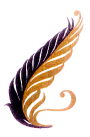          15.02.21 №_155-ПС                    г. МинскПОЛОЖЕНИЕо Республиканском фотоконкурсе для школьниковГЛАВА 1. ОБЩИЕ ПОЛОЖЕНИЯ1.1. Республиканский фотоконкурс для школьников (далее – конкурс) проводится на факультете журналистики БГУ (далее – факультет журналистики) и приурочен к 100-летию Белорусского государственного университета. 1.2. Организатором конкурса является Белорусский государственный университет (факультет журналистики) при участии Министерства информации Республики Беларусь, Министерства образования Республики Беларусь, общественного объединения «Белорусский союз журналистов», Республиканского фонда развития туризма и поддержки дикой природы «Планета без границ» и во взаимодействии с республиканскими и региональными СМИ Республики Беларусь.ГЛАВА 2.ЦЕЛЬ ПРОВЕДЕНИЯ2.1. Создание условий для эффективного формирования информационной культуры, творческой самореализации в области детской журналистики. ГЛАВА 3.ЗАДАЧИ3.1. Поддержка юных журналистов и объединений юных журналистов (клубов, кружков, пресс-центров и др.) как составной части детского движения, содействие обмену информацией и опытом между ними; 3.2. Стимулирование активной деятельности юных журналистов по созданию актуальных, соответствующих современным требованиям  фоторабот; 3.3. Привлечение к сотрудничеству высококвалифицированных журналистов-профессионалов, общественных деятелей, ученых, творческих работников.ГЛАВА 4.УЧАСТНИКИ4.1. Участниками конкурса могут стать ученики 9–11 классов школ, лицеев, гимназий. Регион проживания – Республика Беларусь.ГЛАВА 5.ОРГАНИЗАЦИОННЫЙ КОМИТЕТ5.1. Организационный комитет (далее – Оргкомитет) формируется из числа сотрудников факультета журналистики БГУ, представителей государственных органов и заинтересованных организаций.5.2. Состав Оргкомитета утверждается деканом факультета журналистики БГУ. 5.3. Оргкомитет утверждает программу, состав жюри и условия проведения конкурса.5.4. Конкурс освещается в средствах массовой информации Республики Беларусь. ГЛАВА 6.ПОРЯДОК ПРОВЕДЕНИЯ6.1. Прием работ на адрес Оргкомитета осуществляется с 16 февраля 2021 года по 03 мая 2021 года.6.2. Конкурс проводится в два этапа:I этап – отборочный (с 16 февраля 2021 года по 03 мая 2021 года), в ходе которого проводится анализ и оценка представленных на конкурс работ; II этап – финальный (с 04 мая 2021 года по 14 мая 2021 года), в ходе которого определяются победители конкурса.6.3. Для участия в конкурсе принимаются фотоработы в следующих номинациях:-  природа (живописные уголки Беларуси);- люди (повседневная жизнь белорусов, их профессиональная деятельность, искренние эмоции);- неизведанная Беларусь (малоизвестные места страны, связанные с историческими событиями, деятельностью значимых личностей). Каждый участник может выслать на конкурс не более 5 фотографий. К рассмотрению принимаются фотографии за 2020–2021 гг. Каждая фотография должна сопровождаться поясняющим текстом. Авторские права на представленные материалы должны принадлежать участнику конкурса. На конкурс не принимаются работы, подвергшиеся значительной цифровой обработке (фотомонтаж, применение фильтров, чрезмерная ретушь и т.д.). Допускается незначительная коррекция яркости и контраста изображения, перевод в черно-белый вариант. Фотографии предоставляются в печатном (формат работы А4) и цифровом виде в формате JPG. В названии файла указывается ФИО участника конкурса (кириллицей)_ номинация_номер работы. Например: Иванов Иван Иванович _ Природа_01.jpgСопровождающий текст прикрепляется в отдельном файле (редактор MS Word, интервал – одинарный; все поля 2 см; шрифт Times New Roman, 14 кегль).  В названии файла указывается ФИО участника конкурса (кириллицей)_ номинация_номер работы. Например: Иванов Иван Иванович _ Природа_01.docx6.4. Для участия в фотоконкурсе необходимо направить в Оргкомитет заявку в печатном виде по прилагаемой форме, краткую биографию и фото участника, а также конкурсные материалы:Фотографии формата А4 (способ печати – фотопечать) и сопровождающий текст. Фотографии должны быть подписаны с обратной стороны (ФИО участника, год съемки, номинация).Фотографии и сопровождающие тексты должны быть высланы также в цифровом варианте на e-mail: zhurnalistikifakultet01@gmail.comОбязательно указывается тема письма «Фотоконкурс для  школьников».6.5. Комплект документов высылается на адрес Оргкомитета (220004, г. Минск, ул. Кальварийская, 9, факультет журналистики БГУ) с обязательной пометкой «Фотоконкурс для школьников».	6.6. Конкурсные материалы, оформленные с нарушением требований или поступившие в Оргкомитет позднее 04 мая  2021 года (по почтовому штемпелю), не рассматриваются. 6.7. Требования к конкурсным материалам размещены на сайте факультета журналистики БГУ (www.journ.bsu.by).6.8. Материалы, присланные на конкурс, не рецензируются и не возвращаются.6.9. Участники конкурса приглашаются на факультет журналистики БГУ на церемонию награждения победителей, которая состоится 15 (предварительно) мая 2021 года.ГЛАВА 7.ПОДВЕДЕНИЕ ИТОГОВ И НАГРАЖДЕНИЕ7.1. Подведение итогов осуществляет жюри, состав которого формируется из представителей государственных органов, белорусских средств массовой информации, общественных организаций и сотрудников факультета журналистики БГУ. 7.2. По итогам голосования определяются победители в каждой номинации.7.3. Победители конкурса награждаются дипломами и памятными подарками.7.4. Финал конкурса и награждение победителей состоится 15 мая (предварительно) 2021 г. на факультете журналистики БГУ (г. Минск, ул. Кальварийская, 9, актовый зал).ГЛАВА 8.ФИНАНСИРОВАНИЕ8.1. Финансирование организации и проведения конкурса осуществляется за  счет источников, не запрещенных законодательством Республики Беларусь. ГЛАВА 9.АДРЕС ОРГКОМИТЕТА9.1. 220004, г. Минск, ул. Кальварийская, д. 9, Республиканский фотоконкурс для школьников. Телефон/факс: (017) 259 74 00. Куратор конкурса: Басова Анна Ивановна. Телефон:  (017) 2597098; 8 (044)  5743093, e-mail: basava@bsu.by.Деканфакультета журналистики                                                                      О.М.СамусевичЗАЯВКАна участие в Республиканском фотоконкурсе для школьниковСведения об участниках (фамилия, имя, отчество, дата рождения, класс)_________________________________________________________________________________________________________________________________________________Учреждение образования___________________________________________________________________________________________________________________________Аннотация к конкурсной работе ____________________________________________________________________________________________________________________________________________________________________________________________________________________________________________________________________________________________________Адрес, телефон учреждения образования______________________________________С условиями конкурса согласен (личная подпись участника)      ____________Подпись ТРЕБОВАНИЯ К КОНКУРСНОЙ ПРОГРАММЕ РЕСПУБЛИКАНСКОГО ФОТОКОНКУРСА ДЛЯ ШКОЛЬНИКОВ  Конкурсная работа включает фотографию и сопровождающий ее текст. Требования к фотографиям: - актуальность;- техническое качество снимка;- художественность;- оригинальность визуального воплощения идеи.Требования к сопроводительному тексту:- актуальность;- содержательность;- грамотность. БЕЛОРУССКИЙ ГОСУДАРСТВЕННЫЙ УНИВЕРСИТЕТУТВЕРЖДЕНОПриказ ректора БГУПриложение 1к Положениюо Республиканском фотоконкурсе для школьников  Приложение 2к Положениюо Республиканском фотоконкурсе для школьников  